Калейдоскоп интересных фактов «Крылатые соседи, пернатые друзья».В рамках Большого проекта библиотек Приангарья, подпроекта «Экологическая культура» 11 марта библиотекарь ДЦ «Исток» Н.Л. Волчёк провела калейдоскоп интересных фактов  «Крылатые соседи, пернатые друзья», посвященную птицам.Сложно представить наши улицы без милых суетящихся воробьев, леса без соловьев, поля без жаворонков. Без них было бы тихо и неприветливо в парках и скверах. Своим мелодичным пением птицы приносят радость людям.Встреча началась с познавательной беседы о многообразии птиц, об огромном значении их в природе и для человека. Ребята и сами показали отличные знания о разных птицах. При этом узнали много интересных фактов из жизни пернатых. Подводя итог мероприятия, ребята сделали вывод о том, как важно заботиться о птицах, помогать им и защищать наших пернатых друзей.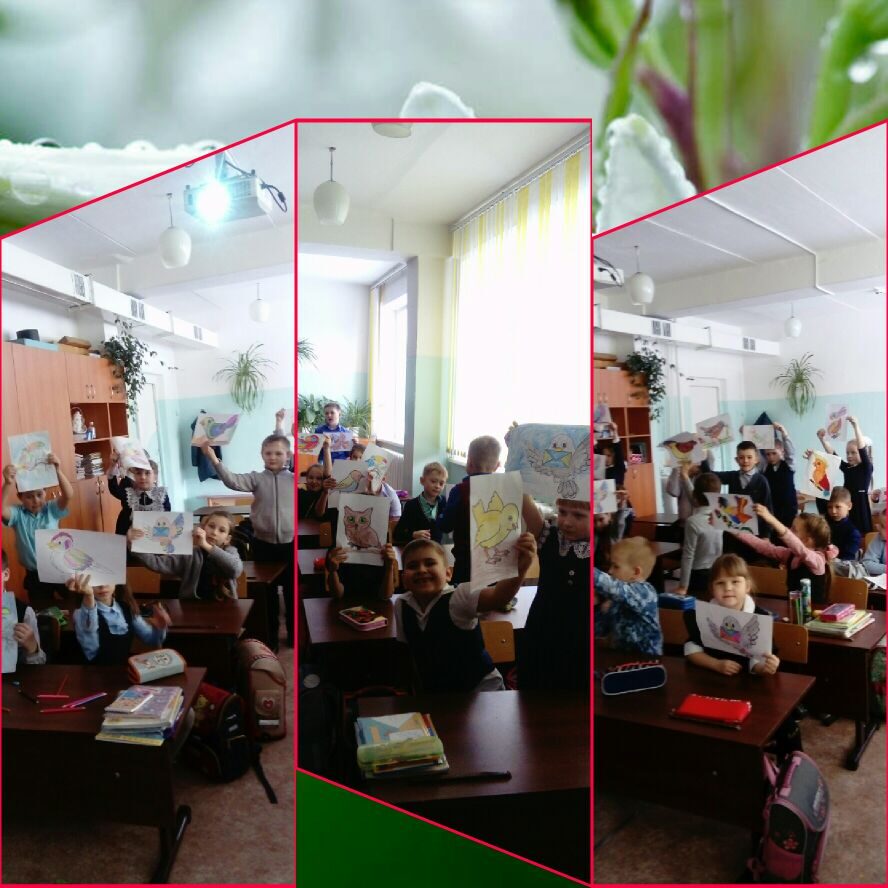 